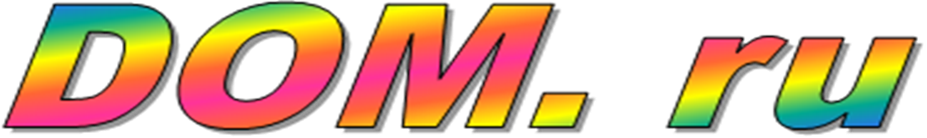 Познакомьтесь – это грипп! Основным отличием гриппа от ОРВИ является реакция иммунной системы человеческого организма на возбудитель инфекции.Грипп отличается от других ОРВИ и простуд бактериального происхождения первыми признаками развивающейся инфекции. Как правило, при гриппе практически сразу проявляются головная боль с типичной локализацией в области лба, озноб, слабость, разбитость, ломота во всем теле. Температура начинает повышаться в первый же день заболевания и в течение нескольких часов достигает высоких значений (38,5 – 40,0 С°). Выделений из носа, как правило, нет, напротив, есть выраженное чувство сухости в носу и глотке. Обычно появляется сухой, напряжённый кашель, сопровождающийся болью в груди. Такая яркая реакция организма в первые часы после инфицирования вызвана тем, что попав в организм вирус гриппа начинает активное размножение. При этом выделяется большое количество токсинов. Эти токсины и вызывают ответную реакцию организма в виде резкого ухудшения самочувствия.Остальные острые респираторные инфекции менее агрессивны, чем грипп, поэтому реакция на их токсины (температура, головная боль) менее выражена и проявляется уже после основных симптомов, таких как насморк и кашель. Такая симптоматика связана с преимущественной локализацией инфекции и ее активным размножением на слизистой оболочке верхних дыхательных путей. Но даже насморка и кашля организму не достаточно, чтобы включились механизмы защиты.  Поэтому вирусы продолжают размножаться и медленно отравлять организм еще 2-3 дня, прежде чем иммунная система начинает понимать, что ее атакуют. И вот тогда включаются основные защитные функции организма.  Температура повышается до 37.3-38 градусов, появляется головная боль и остальные признаки простуды. (По материалам ИНТЕРНЕТ)Что такое сквернословие? Сквернословие - это речь, наполненная неприличными выражениями, непристойными словами, бранью. У этого явления много определений: нецензурная брань, непечатные выражения, матерщина, нецензурная лексика, лексика `телесного низа` и др. Но издревле матерщина в русском народе именуется сквернословием, от слова `скверна`.В подростковом возрасте проблема нецензурной лексики становится особенно острой, ведь в глазах подростка сквернословие это проявление независимости, способности не подчиниться запретам, то есть символ взрослости.Сквернословие, как и хамство, оружие неуверенных в себе людей. Грубость позволяет им скрыть собственную уязвимость и защищает их, ведь обнаружить слабость и неуверенность в этом возрасте равносильно полному поражению. Кроме того, старшеклассники стараются бранными словами задеть родителей, шокировать, вывести их из себя, чтобы измерить свою власть над ними и подтвердить собственную эмоциональную независимость от них.Матерная брань это не только набор непристойностей. Подобная лексика свидетельствует о духовной болезни человека. Ведь слово не просто набор звуков, выражающих мысль. Оно способно очень многое рассказать о нашем душевном состоянии. Сократ говорил: `Каков человек, такова его и речь`.Корни этого явления уходят в далекую языческую древность. Скверные слова были включены в заклинания, обращенные к языческим божествам, а в языческое время был распространен культ плодородия, поэтому все скверные слова связаны с половой сферой. Таким образом, так называемый мат является языком общения с демонами. Наши предки произносили эти слова, призывая себе на помощь демонов зла. Ведьмы и колдуньи использовали сквернословие в своих наговорах, насылая проклятие.Заблуждением является общепринятое мнение насчет того, что мат это славянская традиция. Сквернословие на Руси примерно до середины XIX века не только не было распространено даже в деревне, но и являлось уголовно наказуемым. Во времена царя Алексея Михайловича Романова услышать на улице мат было просто невозможно. И это объясняется не только скромностью и деликатностью наших предков, но и политикой, проводимой государством.Как избавиться от сквернословия?-Перестать ругаться самому, выработать отвращение и брезгливость к сквернословию; -Избегать общения с людьми, которые употребляют нецензурные слова; -Читать русскую классическую литературу; -Запоминать стихотворения, афоризмы.А вот что говорят ребята, осуждающие сквернословие:Кто использует мат, то умишком не богат; Мат- это помоев ушат; Мат- дорога в ад; Мат уродует девчат; Хочешь успеха добиться – книжки читай, прекращай материться! Сколько будешь материться, столько будешь и лечиться. Мат- это ядов концентрат! Мы найдем управу на словесную отраву!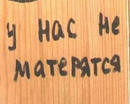 